Минэкономразвития планирует летом запустить бизнес-бот для предпринимателейМинистерство экономического развития РФ к лету планирует запустить бизнес-бот для малых и средних предпринимателей, с которым можно будет общаться через электронное приложение в режиме чата, сообщил директор департамента развития малого и среднего предпринимательства и конкуренции МЭР Максим Паршин."Разрабатываем бизнес-бот, это единая сервисная модель. У каждого предпринимателях будет стоять такое приложение. Как "Алиса", которую можно будет спросить, где взять кредит. Она будет с системой искусственного интеллекта. Уже летом планируем запустить", - сказал Паршин в рамках круглого стола по поддержке и развитию сектора МСБ.По его словам, система сейчас разрабатывается совместно со Сбербанком. Также ведутся обсуждения с платформами "типа "Яндекса", где есть голосовые помощники.В октябре 2017 года "Яндекс" запустил голосового помощника под названием "Алиса". Он работает на операционных системах Android, IOS, Windows. Система имитирует живой диалог, распознавая живую речь и давая ответы на вопросы пользователя.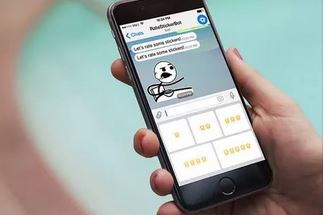 